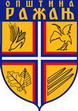 Република СрбијаОПШТИНА РАЖАЊОПШТИНСКА УПРАВА Р А Ж А ЊТрг Светог Саве 33.Тел. 037-841-174П Л А НСПРОВОЂЕЊА ОБУКАЗА РАД У СТАЛНОМ САСТАВУ
БИРАЧКИХ ОДБОРА, НА ТЕРИТОРИЈИ ОПШТИНЕ РАЖАЊМесто, датум и време одржавања обукеПосланичка група/Политичка странкаПонедељак, 3.02.2020.Зграда Општинске управе општине Ражањ,
Трг Светог Саве 33- мала сала I спрат-09.00-14.00 часоваПГ ПУПС (11 лица), ПГ СДПС (6 лица), ПГ СПС (11 лица)Среда, 5.02.2020.Зграда Општинске управе општине Ражањ,
Трг Светог Саве 33- мала сала I спрат-09.00-14.00 часоваПГ СПС (30 лица) Петак, 7.02.2020.Зграда Општинске управе општине Ражањ,
Трг Светог Саве 33- мала сала I спрат-09.00-14.00 часоваПГ СНС (27 лица)Понедељак, 10.02.2020.Зграда Општинске управе општине Ражањ,
Трг Светог Саве 33- мала сала I спрат-09.00-14.00 часоваПГ СНС (25 лица)Среда, 12.02.2020.Зграда Општинске управе општине Ражањ,
Трг Светог Саве 33- мала сала I спрат-09.00-14.00 часоваПГ СНС (14 лица), ПГ ПС-НСС-УСС (5 лица)Петак, 14.02.2020.Зграда Општинске управе општине Ражањ,
Трг Светог Саве 33- мала сала I спрат-09.00-14.00 часоваПГ СРС ( 16 лица)